                                                                                                 проект УКРАЇНАПОЧАЇВСЬКА  МІСЬКА  РАДАВИКОНАВЧИЙ КОМІТЕТР І Ш Е Н Н Явід       жовтня    2017  року                                                        №  Про зміну  адресного номера  житловому будинку, який належить гр. Комара П.І.        З метою впорядкування нумерації об’єктів в м. Почаїв, створення умов володіння, користування та розпорядження цими об’єктами  їх власниками та користувачами, керуючись Законом України «Про місцеве самоврядування в Україні », Положенням про порядок присвоєння та зміни адресних номерів об’єктів нерухомості розташованих на території Почаївської міської ОТГ, затвердженого рішенням сесії Почаївської міської ради № 548 від 31.10.2016 року та  розглянувши   заяву гр. Комара Петра Івановича , виконавчий комітет  міської ради                                                     В и р і ш и в:Змінити  адресу  житловому  будинку,  який належить гр. Комару Петру Івановичу з  попередньої № 24 «а» по вул. Ульріха на № 3 по вул. Тиха в м. Почаєві.Кременецькому    РК БТІ   внести   зміни    в       адресне   господарство  по вул. Тиха в м. Почаїв   у    відповідності до п.1    даного рішення.Лівар Н.М.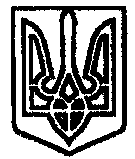 